Разъяснения положений документации об аукционеВ открытом аукционе в электронной форме на оказание образовательных услуг по дополнительной профессиональной программе повышения квалификации (номер извещения 0187300005817000100 размещенного 10.05.2017 года)Глава города Югорска                                                                              Р.З. СалаховИсполнитель:Главный экспертМ.Г. Филиппова, 50047 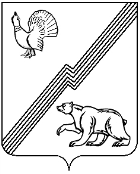 Муниципальное образование – городской округ город ЮгорскАдминистрация города Югорска40 летПобеды ул., д. 11, г. Югорск, 628260,Ханты-Мансийский автономный округ – Югра, Тюменская область,Тел./факс (34675) 5-00-00E-mail: adm@ugorsk.ru ОКПО 04262843, ОГРН 1028601843720                ИНН\КПП 8622002368/862201001_______15.05.2017________ № 145
Предмет запроса разъяснения положений документации об аукционеРазъяснения положений документации об аукционе в соответствии с предметом запросаУважаемый заказчик, просим разъяснить положения аукционной документации: в проекте контракта указана форма обучения дистанционная , без отрыва от производства(Объем дополнительной профессиональной программы: не менее 500 часов. Форма обучения: с применением дистанционных образовательных технологий и электронного обучения, без отрыва от муниципальной службы.), а далее п 1.4. Место оказания услуг (место проведения очных занятий): Ханты-Мансийский автономный округ-Югра, город Югорск- гласит об очных занятиях. Просим дать разъяснения и привести документацию в надлежащий вид, так как трактование двух пунктов проекта контракта вводит в заблуждение участников,тем самым нарушает 44-ФЗВ соответствии с Вашим запросом будут внесены изменения.